GENTLEMAN des BENEVOLESEpreuve organisée sous les règlements de la Fédération Française de Cyclisme, limitée à 150 équipes, ouverte à tous, licenciés ou non. Casque obligatoire.RECOMPENSES POUR TOUS LES PARTICIPANTSQUATRE CLASSEMENTS : SCRATCH, TEMPS COMPENSE, EQUIPES MIXTES, EQUIPES FEMININES 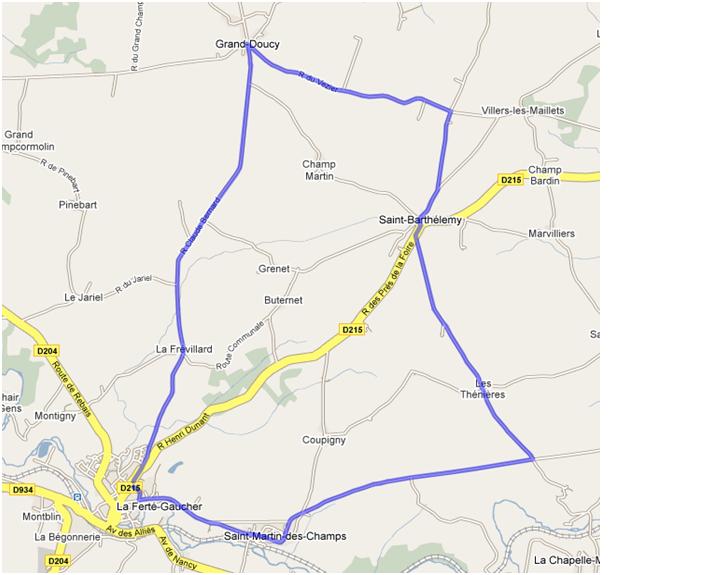 ItinéraireLa Ferté Gaucher – Doucy – Saint Barthélémy – Les Thénières – Saint Martin des Champs – La Ferté GaucherCircuit de 20,5 kmDossard de 12h30 à 13h30, rue Fernand Vaillant Départ à partir de 13h30, avenue du Gal Leclerc.BULLETIN D’ENGAGEMENTCoureur n°1 (40 ans et plus)Nom : ………………………………………………………	Prénom : …………………………………………………………Date de naissance : ………/………/………		Sexe : M 	F Licencié : FFC 		UFOLEP 	FSGT 		Autre 		Club : …………………………………………………………Coureur n°2 (de 17 à 39 ans)Nom : ………………………………………………………	Prénom : …………………………………………………………Date de naissance : ………/………/………		Sexe : M 	F Licencié : FFC 		UFOLEP 	FSGT 		Autre 		Club : …………………………………………………………Joindre une photocopie de la licence. Pour les non-licenciés, certificat médical de moins d’un an obligatoire.Engagement : 20 € par équipe, chèque à l’ordre de la J.S. FERTE GAUCHER cyclisme, à adresser avant le 22 octobre àM. MAILLET Jean-François – J.S. FERTE GAUCHER cyclisme, 7 rue de Pouligny 77320 JOUY SUR MORINRenseignements : 06 20 14 18 43 ou jsfertegaucher@aol.com 